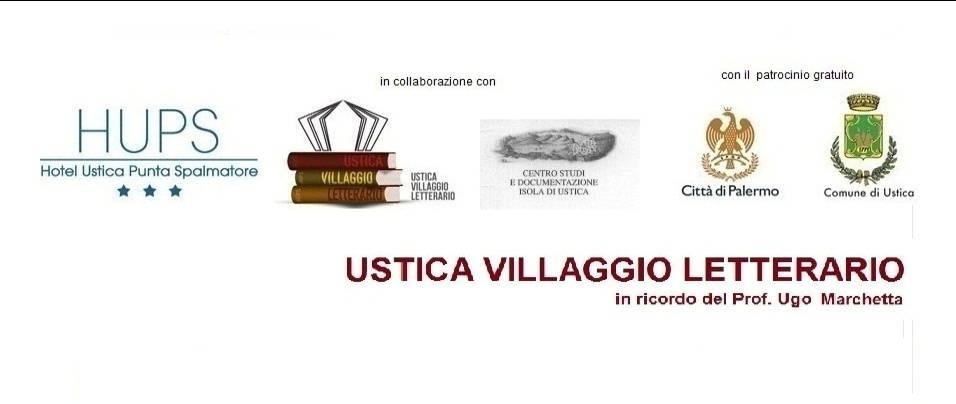 MISS ISOLA DI USTICA 2015 I ED. MODULO DI ISCRIZIONE AL CONCORSOnome …………………………………………………………………………cognome……….………………………………….…………………….nato a …………………………………………………………………………………….data di nascita……………………………………………via…………………………………………………………………………….cap………………….comune………………..…………………………telefono fisso…………………………………………………………….cell.mobile………………………………………….……………………profilo face book…………………………………………………………………….fotografia………………………..………………………….altezza …………………………………………………………………………………peso……………………………….…………………………….taglia…………………………………………………………………………………………………………scarpe…………………….………………..Informativa art. 13 D.Lgs. 196/2003.: Si informa il sottoscrittore della presente che il decreto legislativo n. 196/2003 prevede la tutela delle persone e di altri soggetti rispetto al trattamento dei dati personali. Secondo le leggi indicate, tale trattamento sarà improntato ai principi di correttezza, liceità e trasparenza tutelando la riservatezza e i diritti del sottoscrittore. Le seguenti informazioni vengono fornite ai sensi dell'articolo 13 del decreto legislativo n. 196/2003.Il trattamento che intendiamo effettuare:ha la finalità di concludere, gestire ed eseguire i contratti di fornitura dei servizi richiesti; di organizzare, gestire ed eseguire la fornitura dei servizi anche mediante comunicazione dei dati a terzi nostri fornitori; di assolvere agli obblighi di legge o agli altri adempimenti richiesti dalle competenti Autorità;sarà effettuato con le seguenti modalità: informatizzato/manuale;salvo quanto strettamente necessario per la corretta esecuzione del contratto di fornitura, i dati non saranno comunicati ad altri soggetti, se non chiedendone espressamente il consenso. Informiamo ancora che la comunicazione dei dati è indispensabile ma non obbligatoria e l'eventuale rifiuto non ha alcuna conseguenza ma potrebbe comportare il mancato puntuale adempimento delle obbligazioni da noi assunte per la fornitura del servizio da Lei richiesto. Il titolare del trattamento è la A2 sede in napoli  alla quale può rivolgersi per far valere i Suoi diritti così come previsto dall'articolo 7 del decreto legislativo n. 196/2003, che riportiamo di seguito per esteso: (Art. 7 decreto 196/2003)Diritto di accesso ai dati personali ed altri diritti 1. L'interessato ha diritto di ottenere la conferma dell'esistenza o meno di dati personali che lo riguardano, anche se non ancora registrati, e la loro comunicazione in forma intelligibile.2. L'interessato ha diritto di ottenere l'indicazione:a) dell'origine dei dati personali;b) delle finalità e modalità del trattamento;c) della logica applicata in caso di trattamento effettuato con l'ausilio di strumenti elettronici;d) degli estremi identificativi del titolare, dei responsabili e del rappresentante designato ai sensi dell'articolo 5, comma 2;e) dei soggetti o delle categorie di soggetti ai quali i dati personali possono essere comunicati o che possono venirne a conoscenza in qualità di rappresentante designato nel territorio dello Stato, di responsabili o incaricati.3. L'interessato ha diritto di ottenere:a) l'aggiornamento, la rettificazione ovvero, quando vi ha interesse, l'integrazione dei dati;b) la cancellazione, la trasformazione in forma anonima o il blocco dei dati trattati in violazione di legge, compresi quelli di cui non è necessaria la conservazione in relazione agli scopi per i quali i dati sono stati raccolti o successivamente trattati;c) l'attestazione che le operazioni di cui alle lettere a) e b) sono state portate a conoscenza, anche per quanto riguarda il loro contenuto, di coloro ai quali i dati sono stati comunicati o diffusi, eccettuato il caso in cui tale adempimento si rivela impossibile o comporta un impiego di mezzi manifestamente sproporzionato rispetto al diritto tutelato.4. L'interessato ha diritto di opporsi, in tutto o in parte:a) per motivi legittimi al trattamento dei dati personali che lo riguardano, ancorché pertinenti allo scopo della raccolta;b) al trattamento di dati personali che lo riguardano a fini di invio di materiale pubblicitario o di vendita diretta o per il compimento di ricerche di mercato o di comunicazione commerciale.Formula di consensoAcquisite le informazioni che precedono, rese ai sensi dell'art. 13 del D.Lgs. 196/2003, consento al trattamento dei miei dati come sopra descrittoLE ISCRITTE POTRANNO PARTECIPARE AL CORSO DI PORTAMENTO DAL GIORNO 10 AGOSTO AL 27 AGOSTO USTICA LI…………………………………………………………..                          FIRMA LEGGIBILE E FOTOCOPIA DOC. DI IDENTITA’…………………………………………………..